K1R155/3L2S2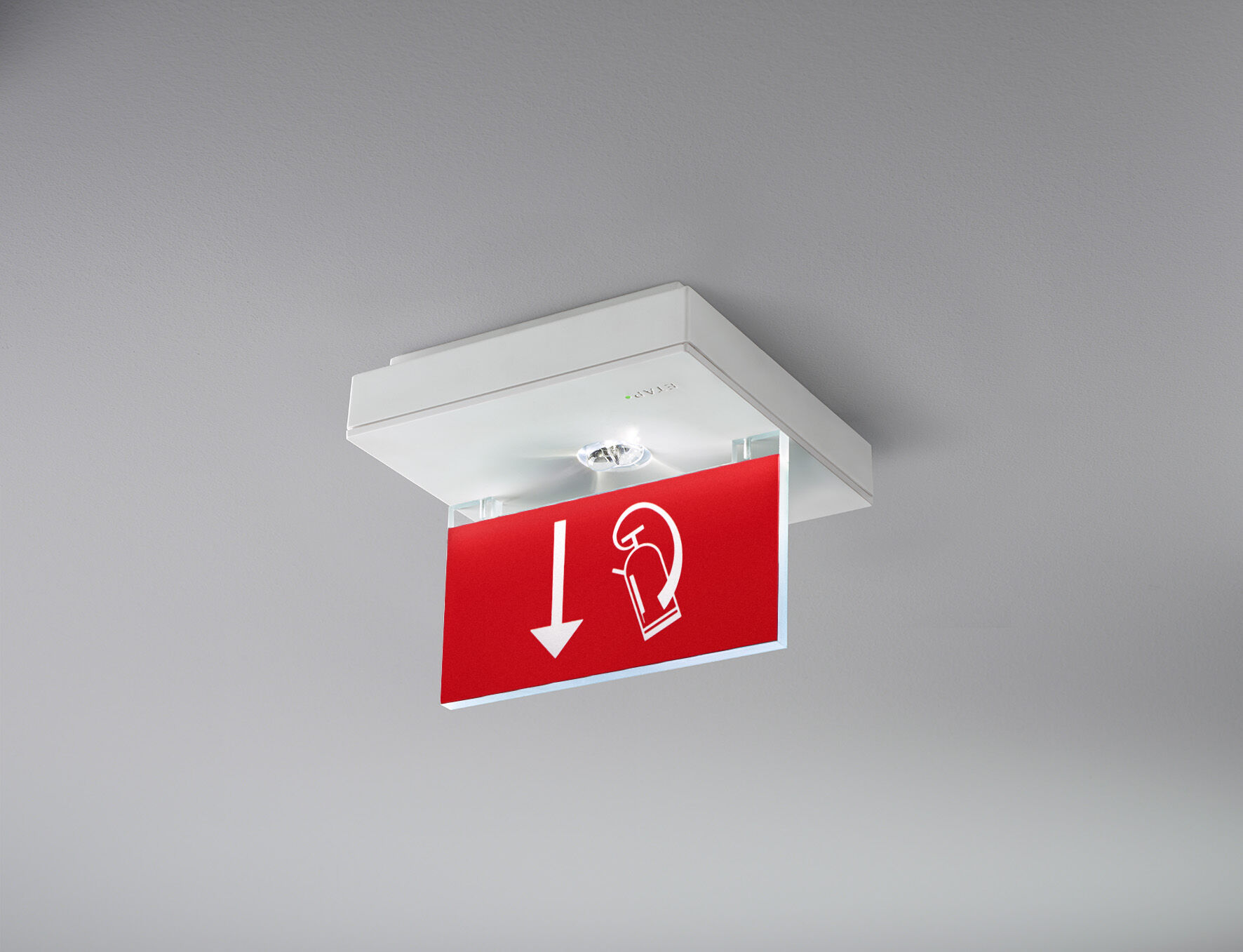 Luminária de emergência sinalização para simples e dupla face. Montagem saliente.Luminária autónoma (contém bateria).Dimensões: 152 mm x 152 mm x 38 mm.Placa de sinalização em acrílico 76 mm com lados iluminados, abertura sem parafusos, conexão elétrica automática (até 2.5mm²), terminais de fio sem parafusos, acessórios opcionais para montagem de encastrar, quatro portas break-out Ø13mm. Elevado rendimento luminoso para a iluminação vertical do equipamento de combate a incêndios (5 lux).Fluxo luminoso em estado de emergência: 150 lm.Potência: 0.9 W.Tensão: 220-230V. A distância de percepção do pictograma é 15 m.Duraçãos: 180 minutos. A luminária contém dados da fonte de luz, data da bateria e tipo, conforme exigido de acordo com EN 60598-2.22.Bateria: 4 x NiMh 1,2V 2,2Ah.Teste funcional automático todas as semanas, teste de duração 13 semanas, de acordo com EN 50172 e EN 62034. Monitorização e controle via software ESM para manutenção central. Conexão via comunicação sem fio de 868 MHz.Modo mantido / não mantido selecionável, predefinido para a aplicação mais comum.Classe de isolamento: classe II.Segurança fotobiológica EN 62471: RISK GROUP 1 / RISK GROUP 2.RAL9003 - branco.Grau de protecção IP: IP42.Grau de protecção IK: IK04.Teste ao fio encandescente: 850°C.5 anos de garantia sobre luminária, fonte de luz, driver e bateria.Certificações: CE.A luminária foi desenvolvida e produzida de acordo com a norma EN 60598-1 numa empresa certificada pela ISO 9001 e pela ISO 14001.